Lesson 1 – What is radioactivity?Lesson 2 – What are the main features of radiation and radioactivity?Lesson 3 - How can radioactivity and nuclear reactions be useful?Lesson 4 – How is radioactivity used in medicine, agriculture and industry?UNIT 10RADIOACTIVITY AND NUCLEAR CHEMISTRYAnswersSummary Activity 1.1: What is a nucleus made of?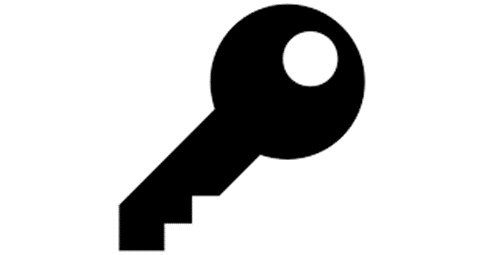 number of protons, sum of number of protons and number of neutrons, atoms with the same atomic number but different mass numbersproton has mass 1 and charge 1; neutron has mass 1 and charge 0; electron has mass 0 and charge -1particle in the nucleus (ie proton or neutron)26 protons, 30 neutronsForming ions from atoms, usually by taking away electronsTest your knowledge 1.2: Describing radiation and radioactivity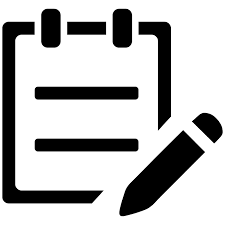 two protons and two neutrons; atomic number decreases by 2 and mass number decreases by 4an electron emitted from the nucleus; atomic number increases by 1emission of alpha and beta particles reduce potential energy of nucleus; excess energy is emitted as a gamma ray(i)    + ; (ii)    + Test your knowledge 2.1: Describing the properties and dangers of radiationAlpha is the most ionising – it is large and has a +2 charge; gamma is the least ionising – it has no chargeGamma is the most penetrating as it has no mass so does not collide with particles; it has no charge so is not strongly ionising; alpha is the least penetrating because it is strongly ionising and is destroyed when it ionises another particleIt can kill/burn cells or cause them to mutate and become cancerousTheir penetrating power means that they cannot be stopped by skin, containers or wallsIf they get inside the body through inhalation, ingestion or injectionTest your knowledge 2.2: Using half-livesThe time taken for the amount or activity of a sample to fall to half of its original value7.2 mins = 3 half-lives so 87.5% decayed121 mins = 2 half-lives so half-life = 60.5 mins12.5% of value = 3 half-lives = 24 daysTest your knowledge 3.1: Understanding nuclear fission and nuclear fusionBreaking up of a nucleus into two or more smaller nuclei;    +  + 2Joining of two or more nuclei to make a single nucleus;  +    + Heat released when nucleus breaks up; this boils water which drives a turbine which drives a generatorVery high temperature needed to start the reactionAtom bomb – energy released as a result of nuclear fission; hydrogen bomb - most energy released as a result of nuclear fusionTest your knowledge 4.1: Using radioactivity6.25% is four half-lives, so fossil is 5730 x 4 = 22920 years oldMonitoring how fast plants take up certain nutrients; identifying blockages and leaks in underground pipes; locating blockages in digestive or circulatory systemThey are directed at the cancer externally using lots of different angles; cancer cells are more easily killed by radiation than healthy cells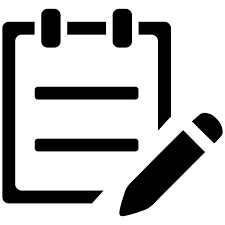 4.2 END-OF-UNIT QUIZUNIT 10 – RADIOACTIVITY AND NUCLEAR CHEMISTRYThey have no mass or charge so do not interact with other materials; as a result it is very difficult to protect oneself against them(i)    + ; (ii)    + 12.5% is three half-lives so age = 5730 x 3 = 17190 years   +  +  (1 neutron released)From nuclear fusion; the sun fuses hydrogen into helium; eg  +    + Detection: use iodine-131 as a tracer; it is absorbed by thyroid cancers, when absorbed the gamma radiation it emits can be detected, making it possible to identify and locate a tumour; if injected into the tumour it can release alpha radiation into the tumour which will help kill it